СОДЕРЖАНИЕ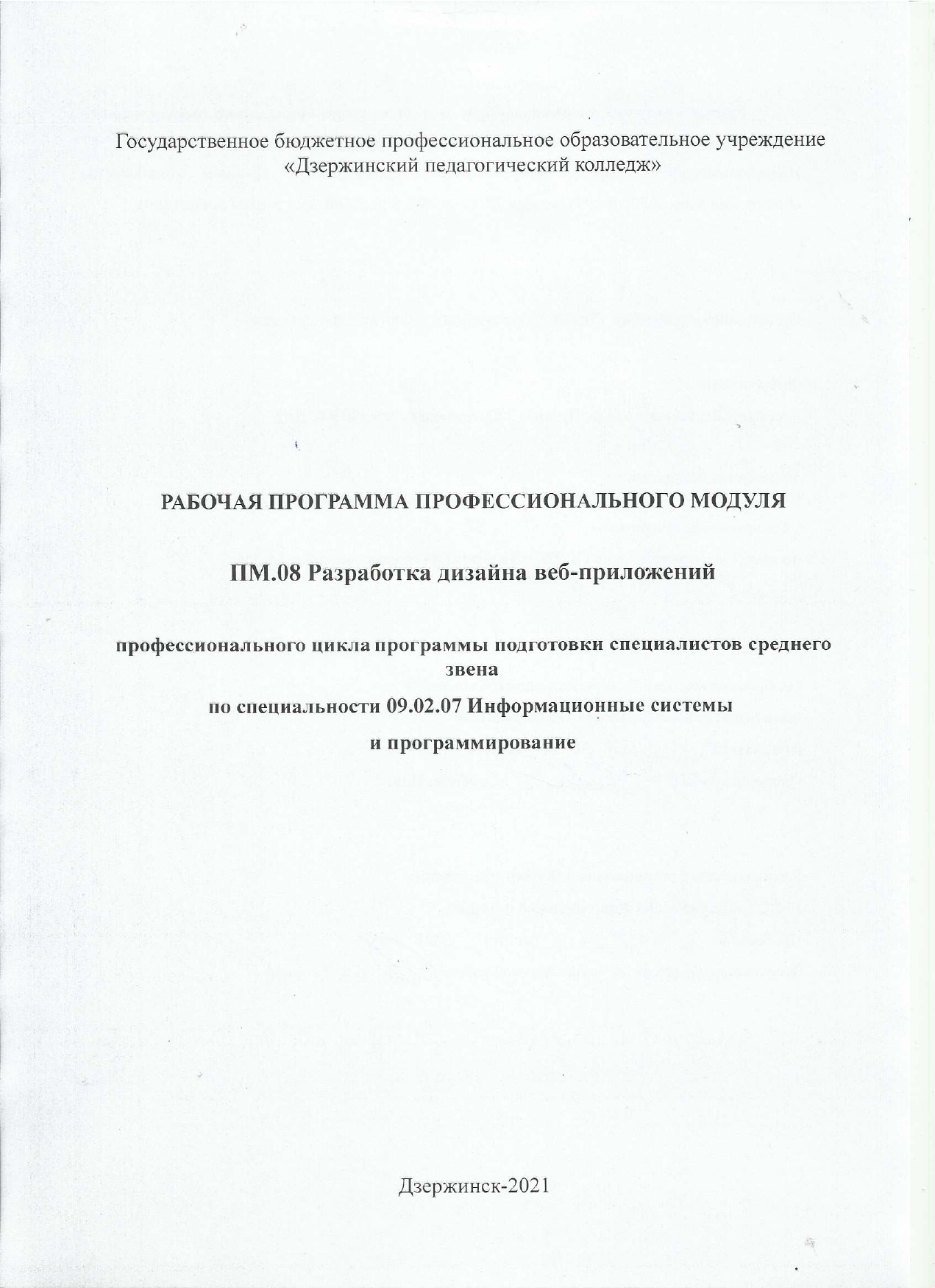 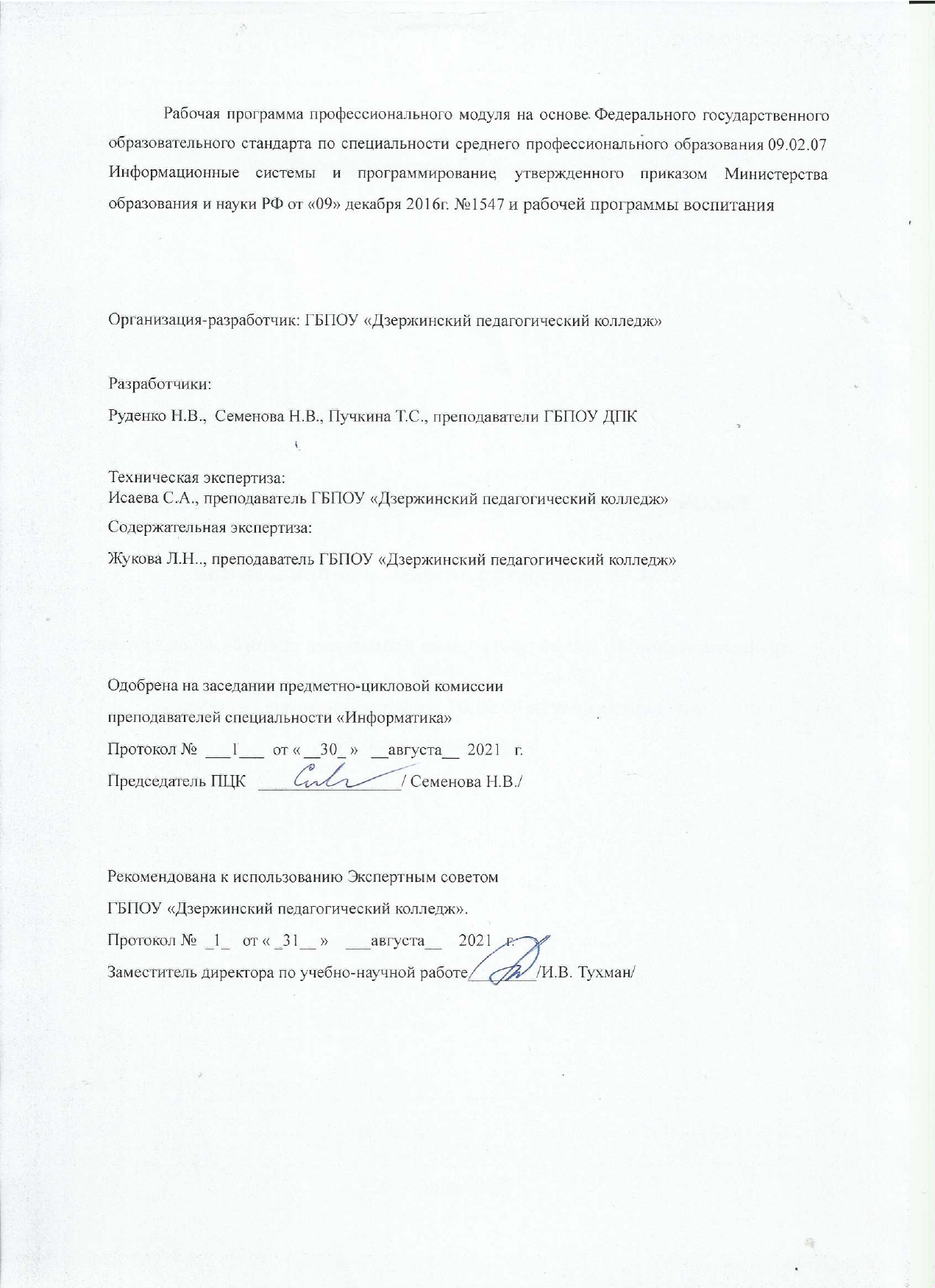 ОБЩАЯ ХАРАКТЕРИСТИКА РАБОЧЕЙ ПРОГРАММЫ ПРОФЕССИОНАЛЬНОГО МОДУЛЯРазработка дизайна веб-приложений1.1. Область применения рабочей программыРабочая программа профессионального модуля является частью основной образовательной программы в соответствии с ФГОС СПО 09.02.07 Информационные системы и программирование.1.2. Цель и планируемые результаты освоения профессионального модуля В результате изучения профессионального модуля студент должен освоить вид профессиональной деятельности Разработка дизайна веб-приложений и соответствующие ему профессиональные компетенции:ПК 8.1. Разрабатывать дизайн-концепции веб-приложений в соответствии с корпоративным стилем заказчика.ПК 8.2. Формировать требования к дизайну веб-приложений на основе анализа предметной области и целевой аудитории.ПК 8.3. Осуществлять разработку дизайна веб-приложения с учетом современных тенденций в области веб-разработки. 1.2.1. Перечень общих компетенцийВ результате изучения профессионального модуля обучающийся осваивает элементы общих компетенций:1.2.2. Перечень профессиональных компетенций 
1.2.3 Перечень личностных результатовВ результате освоения профессионального модуля студент должен:1.4. Количество часов, отводимое на освоение профессионального модуляВсего часов ________669___________Из них   на освоение МДК___615____ на практики, в том числе учебную __100______и производственную____125____промежуточная аттестация –54 ч  (18 ч. Э к)2. СТРУКТУРА и содержание профессионального модуля2.1. Структура профессионального модуля2.2. Тематический план и содержание профессионального модуля (ПМ)3.  УСЛОВИЯ РЕАЛИЗАЦИИ ПРОГРАММЫ 3.1. Материально-техническое обеспечениеРеализация программы предполагает наличие «Студии разработки дизайна веб-приложений».Оборудование студии и рабочих мест студии:Автоматизированные рабочие места на 12-15 обучающихся с конфигурацией: Процессор 2,8 ГГц, дискретная видеокарта от 2GB ОЗУ, не менее 8GB ОЗУ, один или два монитора 23", мышь, клавиатура;Автоматизированное рабочее место преподавателя с конфигурацией: Процессор 2,8 ГГц, дискретная видеокарта, не менее 8GB ОЗУ, один или два монитора 23", мышь, клавиатура;Специализированная эргономичная мебель для работы за компьютером;Проектор и экран;Маркерная доска;Принтер A3, цветной;Многофункциональное устройство (МФУ) формата А4;Программное обеспечение общего и профессионального назначения.Требования к оснащению баз практикРеализация образовательной программы предполагает обязательную учебную и производственную практику.Учебная практика реализуется в «Студии разработки дизайна веб-приложений» профессиональной образовательной организации и требует наличия оборудования, инструментов, расходных материалов, обеспечивающих выполнение всех видов работ, определенных содержанием программы профессионального модуля в соответствии с выбранной траекторией, в том числе оборудования и инструментов, используемых при проведении чемпионатов WorldSkills и указанных в инфраструктурных листах конкурсной документации WorldSkills по компетенции «Веб-дизайн 17 WebDesign» и «Программные решения для бизнеса 09 IT SoftwareSolutionsforBusiness» (или их аналогов).Оборудование предприятий и технологическое оснащение рабочих мест производственной практики должно соответствовать содержанию деятельности и давать возможность обучающемуся овладеть профессиональными компетенциями по осваиваемому виду деятельности, предусмотренному программой с использованием современных технологий, материалов и оборудования.Информационное обеспечение обученияОсновные источники: Боресков, А. В.  Компьютерная графика : учебник и практикум для среднего профессионального образования / А. В. Боресков, Е. В. Шикин. — Москва : Издательство Юрайт, 2020. — 219 с. — (Профессиональное образование). — ISBN 978-5-534-11630-4. — Текст : электронный // ЭБС Юрайт [сайт]. — URL: https://urait.ru/bcode/457139 . Проектирование и разработка информационных систем : учебник для использования в образовательном процессе образовательных организаций, реализующих программы среднего профессионального образования по специальности "Информационные системы и программирование" / О. Н. Перлова, О. П. Ляпина, А. В. Гусева. - Москва : Академия, 2018.Дополнительные источники Информатика для гуманитариев : учебник и практикум для среднего профессионального образования / Г. Е. Кедрова [и др.] ; под редакцией Г. Е. Кедровой. — Москва : Издательство Юрайт, 2020. — 439 с. — (Профессиональное образование). — ISBN 978-5-534-10244-4. — Текст : электронный // ЭБС Юрайт [сайт]. — URL: Основы дизайна и композиции: современные концепции : учебное пособие для среднего профессионального образования / Е. Э. Павловская [и др.] ; ответственный редактор Е. Э. Павловская. — 2-е изд., перераб. и доп. — Москва : Издательство Юрайт, 2020. — 119 с. — (Профессиональное образование). — ISBN 978-5-534-11671-7. — Текст : электронный // ЭБС Юрайт [сайт]. — URL: https://urait.ru/bcode/456065 .Сысолетин, Е. Г.  Разработка интернет-приложений : учебное пособие для среднего профессионального образования / Е. Г. Сысолетин, С. Д. Ростунцев. — Москва : Издательство Юрайт, 2020. — 90 с. — (Профессиональное образование). — ISBN 978-5-534-10015-0. — Текст: электронный // ЭБС Юрайт [сайт]. — URL: https://urait.ru/bcode/456393Тузовский, А. Ф.  Проектирование и разработка web-приложений : учебное пособие для среднего профессионального образования / А. Ф. Тузовский. — Москва : Издательство Юрайт, 2020. — 218 с. — (Профессиональное образование). — ISBN 978-5-534-10017-4. — Текст : электронный // ЭБС Юрайт [сайт]. — URL: https://urait.ru/bcode/456394 .3.3. Организация образовательного процессаОсвоению данного модуля должно предшествовать освоение профильной общепрофессиональной учебной  дисциплины ОУД. 07 «Информатика».Обязательным условием допуска к производственной практике (по профилю специальности) в рамках профессионального модуля «Разработка дизайна веб-приложений» является освоение программы аудиторных занятий для формирования первичных профессиональных компетенций.3.4. Кадровое обеспечение образовательного процессаТребования к квалификации педагогических кадров, обеспечивающих обучение по междисциплинарному курсу (курсам): наличие высшего профессионального образования, соответствующего области профессиональной деятельности 06 Связь, информационные и коммуникационные технологии, имеющих стаж работы в данной профессиональной области не менее 3 лет. Реализация образовательной программы обеспечивается педагогическими работниками образовательной организации, а также лицами, привлекаемыми к реализации образовательной программы на условиях гражданско-правового договора, в том числе из числа руководителей и работников организаций, направление деятельности которых соответствует области профессиональной деятельности 06 Связь, информационные и коммуникационные технологии, имеющих стаж работы в данной профессиональной области не менее 3 лет.Требования к квалификации педагогических кадров, осуществляющих руководство практикойПреподаватели (при наличии): дипломированные специалисты и/или преподаватели междисциплинарных курсов, соответствующие профилю группы специальностей «Информационные системы и программирование».Руководители практики - представители организации, на базе которой проводится практика: дипломированные специалисты с образованием, соответствующим профилю специальности «Информационные системы и программирование»4. КОНТРОЛЬ И ОЦЕНКА РЕЗУЛЬТАТОВ ОСВОЕНИЯ ПРОФЕССИОНАЛЬНОГО МОДУЛЯ (ПО РАЗДЕЛАМ)Показатели оценки сформированности ЛРКод ПК, ОККод ПК, ОКУменияУменияЗнанияЗнанияЗнанияОК 1.Выбирать способы решения задач профессиональной деятельности, применительно к различным контекстам.ОК 1.Выбирать способы решения задач профессиональной деятельности, применительно к различным контекстам.Распознавать задачу и/или проблему в профессиональном и/или социальном контексте; анализировать задачу и/или проблему и выделять её составные части; определять этапы решения задачи; выявлять и эффективно искать информацию, необходимую для решения задачи и/или проблемы; составить план действия; определить необходимые ресурсы; владеть актуальными методами работы в профессиональной и смежных сферах; реализовать составленный план; оценивать результат и последствия своих действий (самостоятельно или с помощью наставника)Распознавать задачу и/или проблему в профессиональном и/или социальном контексте; анализировать задачу и/или проблему и выделять её составные части; определять этапы решения задачи; выявлять и эффективно искать информацию, необходимую для решения задачи и/или проблемы; составить план действия; определить необходимые ресурсы; владеть актуальными методами работы в профессиональной и смежных сферах; реализовать составленный план; оценивать результат и последствия своих действий (самостоятельно или с помощью наставника)Актуальный профессиональный и социальный контекст, в котором приходится работать и жить; основные источники информации и ресурсы для решения задач и проблем в профессиональном и/или социальном контексте; алгоритмы выполнения работ в профессиональной и смежных областях; методы работы в профессиональной и смежных сферах; структуру плана для решения задач; порядок оценки результатов решения задач профессиональной деятельностиАктуальный профессиональный и социальный контекст, в котором приходится работать и жить; основные источники информации и ресурсы для решения задач и проблем в профессиональном и/или социальном контексте; алгоритмы выполнения работ в профессиональной и смежных областях; методы работы в профессиональной и смежных сферах; структуру плана для решения задач; порядок оценки результатов решения задач профессиональной деятельностиАктуальный профессиональный и социальный контекст, в котором приходится работать и жить; основные источники информации и ресурсы для решения задач и проблем в профессиональном и/или социальном контексте; алгоритмы выполнения работ в профессиональной и смежных областях; методы работы в профессиональной и смежных сферах; структуру плана для решения задач; порядок оценки результатов решения задач профессиональной деятельностиОК 2.Осуществлять поиск, анализ и интерпретацию информации, необходимой для выполнения задач профессиональной деятельности.ОК 2.Осуществлять поиск, анализ и интерпретацию информации, необходимой для выполнения задач профессиональной деятельности.Определять задачи для поиска информации; определять необходимые источники информации; планировать процесс поиска; структурировать получаемую информацию; выделять наиболее значимое в перечне информации; оценивать практическую значимость результатов поиска; оформлять результаты поискаОпределять задачи для поиска информации; определять необходимые источники информации; планировать процесс поиска; структурировать получаемую информацию; выделять наиболее значимое в перечне информации; оценивать практическую значимость результатов поиска; оформлять результаты поискаНоменклатура информационных источников, применяемых в профессиональной деятельности; приемы структурирования информации; формат оформления результатов поиска информацииНоменклатура информационных источников, применяемых в профессиональной деятельности; приемы структурирования информации; формат оформления результатов поиска информацииНоменклатура информационных источников, применяемых в профессиональной деятельности; приемы структурирования информации; формат оформления результатов поиска информацииОК 3. Планировать и реализовывать собственное профессиональное и личностное развитиеОК 3. Планировать и реализовывать собственное профессиональное и личностное развитиеопределять актуальность нормативно-правовой документации в профессиональной деятельности, применять  современную научную профессиональную терминологию; определять и выстраивать траектории профессионального развития и самообразования.определять актуальность нормативно-правовой документации в профессиональной деятельности, применять  современную научную профессиональную терминологию; определять и выстраивать траектории профессионального развития и самообразования.содержание актуальной  нормативно-правовой документации, современная научная профессиональная терминология; возможные траектории профессионального развития и самообразованиясодержание актуальной  нормативно-правовой документации, современная научная профессиональная терминология; возможные траектории профессионального развития и самообразованиясодержание актуальной  нормативно-правовой документации, современная научная профессиональная терминология; возможные траектории профессионального развития и самообразованияОК 4.Работать в коллективе и команде, эффективно взаимодействовать с коллегами, руководством, клиентами.ОК 4.Работать в коллективе и команде, эффективно взаимодействовать с коллегами, руководством, клиентами.Организовывать работу коллектива и команды; взаимодействовать с коллегами, руководством, клиентами в ходе профессиональной деятельностиОрганизовывать работу коллектива и команды; взаимодействовать с коллегами, руководством, клиентами в ходе профессиональной деятельностиПсихологические основы деятельности коллектива, психологические особенности личности; основы проектной деятельностиПсихологические основы деятельности коллектива, психологические особенности личности; основы проектной деятельностиПсихологические основы деятельности коллектива, психологические особенности личности; основы проектной деятельностиОК 5.Осуществлять устную и письменную коммуникацию на государственном языке с учетом особенностей социального и культурного контекста.ОК 5.Осуществлять устную и письменную коммуникацию на государственном языке с учетом особенностей социального и культурного контекста.Грамотно излагать свои мысли и оформлять документы по профессиональной тематике на государственном языке, проявлять толерантность в рабочем коллективе.Грамотно излагать свои мысли и оформлять документы по профессиональной тематике на государственном языке, проявлять толерантность в рабочем коллективе.Особенности социального и культурного контекста; правила оформления документов и построения устных сообщений.Особенности социального и культурного контекста; правила оформления документов и построения устных сообщений.Особенности социального и культурного контекста; правила оформления документов и построения устных сообщений.ОК 6. Проявлять гражданско-патриотическую позицию, демонстрировать осознанное поведение на основе традиционных общечеловеческих ценностейОК 6. Проявлять гражданско-патриотическую позицию, демонстрировать осознанное поведение на основе традиционных общечеловеческих ценностейграмотно излагать свои мысли и оформлять документы по профессиональной тематике на государственном языке, проявлять толерантность в рабочем коллективеграмотно излагать свои мысли и оформлять документы по профессиональной тематике на государственном языке, проявлять толерантность в рабочем коллективеособенности социального и культурного контекста; правила оформления документов и построения устных сообщений.особенности социального и культурного контекста; правила оформления документов и построения устных сообщений.особенности социального и культурного контекста; правила оформления документов и построения устных сообщений.ОК 7. Содействовать сохранению окружающей среды, ресурсосбережению, эффективно действовать в чрезвычайных ситуацияхОК 7. Содействовать сохранению окружающей среды, ресурсосбережению, эффективно действовать в чрезвычайных ситуацияхсоблюдать нормы экологической безопасности; определять направления ресурсосбережения в рамках профессиональной деятельности по профессии (специальности)соблюдать нормы экологической безопасности; определять направления ресурсосбережения в рамках профессиональной деятельности по профессии (специальности)правила экологической безопасности при ведении профессиональной деятельности; основные ресурсы, задействованные в профессиональной деятельности; пути обеспечения ресурсосбереженияправила экологической безопасности при ведении профессиональной деятельности; основные ресурсы, задействованные в профессиональной деятельности; пути обеспечения ресурсосбереженияправила экологической безопасности при ведении профессиональной деятельности; основные ресурсы, задействованные в профессиональной деятельности; пути обеспечения ресурсосбереженияОК 8. Использовать средства физической культуры для сохранения и укрепления здоровья в процессе профессиональной деятельности и поддержания необходимого уровня физической подготовленностиОК 8. Использовать средства физической культуры для сохранения и укрепления здоровья в процессе профессиональной деятельности и поддержания необходимого уровня физической подготовленностииспользовать физкультурно-оздоровительную деятельность для укрепления здоровья, достижения жизненных и профессиональных целей; применять рациональные приемы двигательных функций в профессиональной деятельности; пользоваться средствами профилактики перенапряжения характерными для данной профессии (специальности)использовать физкультурно-оздоровительную деятельность для укрепления здоровья, достижения жизненных и профессиональных целей; применять рациональные приемы двигательных функций в профессиональной деятельности; пользоваться средствами профилактики перенапряжения характерными для данной профессии (специальности)роль физической культуры в общекультурном, профессиональном и социальном развитии человека; основы здорового образа жизни; условия профессиональной деятельности и зоны риска физического здоровья для профессии (специальности); средства профилактики перенапряженияроль физической культуры в общекультурном, профессиональном и социальном развитии человека; основы здорового образа жизни; условия профессиональной деятельности и зоны риска физического здоровья для профессии (специальности); средства профилактики перенапряженияроль физической культуры в общекультурном, профессиональном и социальном развитии человека; основы здорового образа жизни; условия профессиональной деятельности и зоны риска физического здоровья для профессии (специальности); средства профилактики перенапряженияОК 9.Использовать информационные технологии в профессиональной деятельности.ОК 9.Использовать информационные технологии в профессиональной деятельности.Применять средства информационных технологий для решения профессиональных задач; использовать современное программное обеспечениеПрименять средства информационных технологий для решения профессиональных задач; использовать современное программное обеспечениеСовременные средства и устройства информатизации; порядок их применения и программное обеспечение в профессиональной деятельности.Современные средства и устройства информатизации; порядок их применения и программное обеспечение в профессиональной деятельности.Современные средства и устройства информатизации; порядок их применения и программное обеспечение в профессиональной деятельности.ОК 10.Пользоваться профессиональной документацией на государственном и иностранном языке.ОК 10.Пользоваться профессиональной документацией на государственном и иностранном языке.Понимать общий смысл четко произнесенных высказываний на известные темы (профессиональные и бытовые), понимать тексты на базовые профессиональные темы; участвовать в диалогах на знакомые общие и профессиональные темы; строить простые высказывания о себе и о своей профессиональной деятельности; кратко обосновывать и объяснить свои действия (текущие и планируемые); писать простые связные сообщения на знакомые или интересующие профессиональные темыПонимать общий смысл четко произнесенных высказываний на известные темы (профессиональные и бытовые), понимать тексты на базовые профессиональные темы; участвовать в диалогах на знакомые общие и профессиональные темы; строить простые высказывания о себе и о своей профессиональной деятельности; кратко обосновывать и объяснить свои действия (текущие и планируемые); писать простые связные сообщения на знакомые или интересующие профессиональные темыПравила построения простых и сложных предложений на профессиональные темы; основные общеупотребительные глаголы (бытовая и профессиональная лексика); лексический минимум, относящийся к описанию предметов, средств и процессов профессиональной деятельности; особенности произношения; правила чтения текстов профессиональной направленностиПравила построения простых и сложных предложений на профессиональные темы; основные общеупотребительные глаголы (бытовая и профессиональная лексика); лексический минимум, относящийся к описанию предметов, средств и процессов профессиональной деятельности; особенности произношения; правила чтения текстов профессиональной направленностиПравила построения простых и сложных предложений на профессиональные темы; основные общеупотребительные глаголы (бытовая и профессиональная лексика); лексический минимум, относящийся к описанию предметов, средств и процессов профессиональной деятельности; особенности произношения; правила чтения текстов профессиональной направленностиОК 11. Планировать предпринимательскую деятельность в профессиональной сфереОК 11. Планировать предпринимательскую деятельность в профессиональной сфереВыявлять достоинства и недостатки коммерческой идеи; презентовать идеи открытия собственного дела в профессиональной деятельности; оформлять бизнес-план; рассчитывать размеры выплат по процентным ставкам кредитования; определять инвестиционную привлекательность коммерческих идей в рамках профессиональной деятельности; презентовать бизнес-идею; определять источники финансированияВыявлять достоинства и недостатки коммерческой идеи; презентовать идеи открытия собственного дела в профессиональной деятельности; оформлять бизнес-план; рассчитывать размеры выплат по процентным ставкам кредитования; определять инвестиционную привлекательность коммерческих идей в рамках профессиональной деятельности; презентовать бизнес-идею; определять источники финансированияОсновы предпринимательской деятельности; основы финансовой грамотности; правила разработки бизнес-планов; порядок выстраивания презентации; кредитные банковские продуктыКодНаименование видов деятельности и профессиональных компетенцийПК 8.1Разрабатывать дизайн-концепции веб-приложений в соответствии с корпоративным стилем заказчикаПК 8.2Формировать требования к дизайну веб-приложений на основе анализа предметной области и целевой аудитории.ПК 8.3Осуществлять разработку дизайна веб-приложения с учетом современных тенденций в области веб-разработкиКодНаименование личностных результатовЛР 4Проявляющий и демонстрирующий уважение к людям труда, осознающий ценность собственного труда. Стремящийся к формированию в сетевой среде личностно и профессионального конструктивного «цифрового следа».ЛР 5Демонстрирующий приверженность к родной культуре, исторической памяти на основе любви к Родине, родному народу, малой родине, принятию традиционных ценностей   многонационального народа России.ЛР 6Проявляющий уважение к людям старшего поколения и готовность к участию в социальной поддержке и волонтерских движениях. ЛР 7Осознающий приоритетную ценность личности человека; уважающий собственную и чужую уникальность в различных ситуациях, во всех формах и видах деятельности. ЛР 8Проявляющий и демонстрирующий уважение к представителям различных этнокультурных, социальных, конфессиональных и иных групп. Сопричастный к сохранению, преумножению и трансляции культурных традиций и ценностей многонационального российского государства.ЛР 9Соблюдающий и пропагандирующий правила здорового и безопасного образа жизни, спорта; предупреждающий либо преодолевающий зависимости от алкоголя, табака, психоактивных веществ, азартных игр и т.д. Сохраняющий психологическую устойчивость в ситуативно сложных или стремительно меняющихся ситуациях.ЛР 11Проявляющий уважение к эстетическим ценностям, обладающий основами эстетической культуры. ЛР 13Демонстрирующий умение эффективно взаимодействовать в команде, вести диалог, в том числе с использованием средств коммуникацииЛР 14Демонстрирующий навыки анализа и интерпретации информации из различных источников с учетом нормативно-правовых нормЛР 15Демонстрирующий готовность и способность к образованию, в том числе самообразованию, на протяжении всей жизни; сознательное отношение к непрерывному образованию как условию успешной профессиональной и общественной деятельности.Иметь практический опытВ разработке дизайна веб-приложений в соответствии со стандартами и требованиями заказчика; создании, использовании и оптимизировании изображений для веб-приложений; разработке интерфейса пользователя для веб-приложений с использованием современных стандартовуметьсоздавать, использовать и оптимизировать изображения для веб-приложений; выбирать наиболее подходящее для целевого рынка дизайнерское решение; создавать дизайн с применением промежуточных эскизов, требований к эргономике и технической эстетике; разрабатывать интерфейс пользователя для веб-приложений с использованием современных стандартовзнатьнормы и правила выбора стилистических решений; современные методики разработки графического интерфейса; требования и нормы подготовки и использования изображений в информационно-телекоммуникационной сети "Интернет" (далее - сеть Интернет); государственные стандарты и требования к разработке дизайна веб-приложенийКоды профессиональ-ных общих компетенцийНаименования разделов профессионального модуля*Всего часов(макс. учебная нагрузка и практики)Объем времени, отведенный на освоение междисциплинарного курса (курсов)Объем времени, отведенный на освоение междисциплинарного курса (курсов)Объем времени, отведенный на освоение междисциплинарного курса (курсов)Объем времени, отведенный на освоение междисциплинарного курса (курсов)Объем времени, отведенный на освоение междисциплинарного курса (курсов)Объем времени, отведенный на освоение междисциплинарного курса (курсов)ПрактикаПрактикаКоды профессиональ-ных общих компетенцийНаименования разделов профессионального модуля*Всего часов(макс. учебная нагрузка и практики)Обязательные аудиторные  учебные занятияОбязательные аудиторные  учебные занятияОбязательные аудиторные  учебные занятиявнеаудиторная (самостоятельная) учебная работавнеаудиторная (самостоятельная) учебная работавнеаудиторная (самостоятельная) учебная работаучебнаячасовПроизводственная часов(если предусмотрена рассредоточенная практика)Коды профессиональ-ных общих компетенцийНаименования разделов профессионального модуля*Всего часов(макс. учебная нагрузка и практики)всего,часовв т.ч. лаборатор-ные работы и практические занятия, часовв т.ч., курсовая проект (работа)*,часоввсего,часоввсего,часовв т.ч., курсовой проект (работа)*,часовучебнаячасовПроизводственная часов(если предусмотрена рассредоточенная практика)123456778910ПК 8.1, ПК 8.2,ОК 1-11Раздел 1. Технология проектирования и разработки интерфейсов пользователя296236176101050-ПК 8.3ОК 1-11Раздел 2.Разработка графических изображений и мультимедиа1941361088850-ПК8.1 - ПК 8.3ОК 1-11Производственная практика (по профилюспециальности),часов (еслипредусмотренаитоговая (концентрированная)практика)125Всего:      61537228418100125Наименование разделов и тем профессионального модуля (ПМ), междисциплинарных курсов (МДК) Наименование разделов и тем профессионального модуля (ПМ), междисциплинарных курсов (МДК) Содержание учебного материала, лабораторные работы и практические занятия, внеаудиторная (самостоятельная) учебная работа обучающихся, курсовая работа (проект)Объем часов1124РАЗДЕЛ 1. ТЕХНОЛОГИЯ ПРОЕКТИРОВАНИЯ И РАЗРАБОТКИ ИНТЕРФЕЙСОВ ПОЛЬЗОВАТЕЛЯРАЗДЕЛ 1. ТЕХНОЛОГИЯ ПРОЕКТИРОВАНИЯ И РАЗРАБОТКИ ИНТЕРФЕЙСОВ ПОЛЬЗОВАТЕЛЯРАЗДЕЛ 1. ТЕХНОЛОГИЯ ПРОЕКТИРОВАНИЯ И РАЗРАБОТКИ ИНТЕРФЕЙСОВ ПОЛЬЗОВАТЕЛЯ296МДК. 08.01 ПРОЕКТИРОВАНИЕ И РАЗРАБОТКА ИНТЕРФЕЙСОВ ПОЛЬЗОВАТЕЛЯМДК. 08.01 ПРОЕКТИРОВАНИЕ И РАЗРАБОТКА ИНТЕРФЕЙСОВ ПОЛЬЗОВАТЕЛЯМДК. 08.01 ПРОЕКТИРОВАНИЕ И РАЗРАБОТКА ИНТЕРФЕЙСОВ ПОЛЬЗОВАТЕЛЯ296ПК 8.1. Разрабатывать дизайн-концепции веб-приложений в соответствии с корпоративным стилем заказчика.Иметь практический опыт:Разрабатывать эскизы веб-приложения.Разрабатывать схемы интерфейса веб-приложения.Разрабатывать прототип дизайна веб-приложения.Разрабатывать дизайн веб-приложений в соответствии со стандартами и требованиями заказчика.Разрабатывать интерфейс пользователя для веб-приложений с использованием современных стандартов.УметьСоздавать дизайн с применением промежуточных эскизов, прототипов, требований к эргономике и технической эстетике.Учитывать существующие правила корпоративного стиля.Придерживаться оригинальной концепции дизайна проекта и улучшать его визуальную привлекательность.Разрабатывать интерфейс пользователя для веб-приложений с использованием современных стандартов.Знать:Нормы и правила выбора стилистических решений.Способы создания эскиза, схем интерфейса и прототипа дизайна по предоставляемым инструкциям и спецификациям.Правила поддержания фирменного стиля, бренда и стилевых инструкций.Стандарт UIX - UI &UXDesign.Инструменты для разработки эскизов, схем интерфейсов и прототипа дизайна веб-приложений.ПК 8.2. Формировать требования к дизайну веб-приложений на основе анализа предметной области и целевой аудитории.Иметь практический опыт:Формировать требования к дизайну веб-приложений.Уметь:Выбирать наиболее подходящее для целевого рынка дизайнерское решение.Учитывать существующие правила корпоративного стиля.Анализировать целевой рынок и продвигать продукцию, используя дизайн веб-приложений.Осуществлять анализ предметной области и целевой аудитории.Знать:Нормы и правила выбора стилистических решений.Вопросы, связанные с когнитивными, социальными, культурными, технологическими и экономическими условиями при разработке дизайна.Государственные стандарты и требования к разработке дизайна веб-приложений.Стандарт UIX - UI &UXDesign.Современные тенденции дизайна.Ограничения, накладываемые мобильными устройствами и разрешениями экранов при просмотре веб-приложений.ПК 8.3. Осуществлять разработку дизайна веб-приложения с учетом современных тенденций в области веб-разработки.Иметь практический опыт:Разрабатывать графические макеты для веб-приложений с использованием современных стандартов.Создавать, использовать и оптимизировать изображения для веб – приложений.Уметь:Создавать, использовать и оптимизировать изображения для веб-приложений.Создавать «отзывчивый» дизайн, отображаемый корректно на различных устройствах и при разных разрешениях.Использовать специальные графические редакторы.Интегрировать в готовый дизайн-проект новые графические элементы, не нарушая общей концепции.Знать:Современные методики разработки графического интерфейса.Требования и нормы подготовки и использования изображений в сети Интернет.Принципы и методы адаптации графики для Веб-приложений.Ограничения, накладываемые мобильными устройствами и разрешениями экранов при просмотре Веб-приложений.ПК 8.1. Разрабатывать дизайн-концепции веб-приложений в соответствии с корпоративным стилем заказчика.Иметь практический опыт:Разрабатывать эскизы веб-приложения.Разрабатывать схемы интерфейса веб-приложения.Разрабатывать прототип дизайна веб-приложения.Разрабатывать дизайн веб-приложений в соответствии со стандартами и требованиями заказчика.Разрабатывать интерфейс пользователя для веб-приложений с использованием современных стандартов.УметьСоздавать дизайн с применением промежуточных эскизов, прототипов, требований к эргономике и технической эстетике.Учитывать существующие правила корпоративного стиля.Придерживаться оригинальной концепции дизайна проекта и улучшать его визуальную привлекательность.Разрабатывать интерфейс пользователя для веб-приложений с использованием современных стандартов.Знать:Нормы и правила выбора стилистических решений.Способы создания эскиза, схем интерфейса и прототипа дизайна по предоставляемым инструкциям и спецификациям.Правила поддержания фирменного стиля, бренда и стилевых инструкций.Стандарт UIX - UI &UXDesign.Инструменты для разработки эскизов, схем интерфейсов и прототипа дизайна веб-приложений.ПК 8.2. Формировать требования к дизайну веб-приложений на основе анализа предметной области и целевой аудитории.Иметь практический опыт:Формировать требования к дизайну веб-приложений.Уметь:Выбирать наиболее подходящее для целевого рынка дизайнерское решение.Учитывать существующие правила корпоративного стиля.Анализировать целевой рынок и продвигать продукцию, используя дизайн веб-приложений.Осуществлять анализ предметной области и целевой аудитории.Знать:Нормы и правила выбора стилистических решений.Вопросы, связанные с когнитивными, социальными, культурными, технологическими и экономическими условиями при разработке дизайна.Государственные стандарты и требования к разработке дизайна веб-приложений.Стандарт UIX - UI &UXDesign.Современные тенденции дизайна.Ограничения, накладываемые мобильными устройствами и разрешениями экранов при просмотре веб-приложений.ПК 8.3. Осуществлять разработку дизайна веб-приложения с учетом современных тенденций в области веб-разработки.Иметь практический опыт:Разрабатывать графические макеты для веб-приложений с использованием современных стандартов.Создавать, использовать и оптимизировать изображения для веб – приложений.Уметь:Создавать, использовать и оптимизировать изображения для веб-приложений.Создавать «отзывчивый» дизайн, отображаемый корректно на различных устройствах и при разных разрешениях.Использовать специальные графические редакторы.Интегрировать в готовый дизайн-проект новые графические элементы, не нарушая общей концепции.Знать:Современные методики разработки графического интерфейса.Требования и нормы подготовки и использования изображений в сети Интернет.Принципы и методы адаптации графики для Веб-приложений.Ограничения, накладываемые мобильными устройствами и разрешениями экранов при просмотре Веб-приложений.Тема 08.01.01 Основы web-технологий. Тема 08.01.01 Основы web-технологий. Содержание 50Тема 08.01.01 Основы web-технологий. Тема 08.01.01 Основы web-технологий. Введение. Язык разметки HTML.  Синтаксис HTML2Тема 08.01.01 Основы web-технологий. Тема 08.01.01 Основы web-технологий. Гиперссылки. Использование изображений на странице. Форматирование текста и фона2Тема 08.01.01 Основы web-технологий. Тема 08.01.01 Основы web-технологий. Списки. Таблицы.2Тема 08.01.01 Основы web-технологий. Тема 08.01.01 Основы web-технологий. Фреймы, плавающие фреймы, формы 2Тема 08.01.01 Основы web-технологий. Тема 08.01.01 Основы web-технологий. Каскадные таблицы стилей (CSS) Использование стилей при создании сайта2Тема 08.01.01 Основы web-технологий. Тема 08.01.01 Основы web-технологий. Веб-стандарты и их поддержка2Тема 08.01.01 Основы web-технологий. Тема 08.01.01 Основы web-технологий. Элементы и атрибуты HTML5 и структура страницы Селекторы в HTML5.2Тема 08.01.01 Основы web-технологий. Тема 08.01.01 Основы web-технологий. Продвинутые технологии HTML и CSS Использование свойств CSS2 и CSS32Тема 08.01.01 Основы web-технологий. Тема 08.01.01 Основы web-технологий. Вёрстка страниц веб-сайта 2Тема 08.01.01 Основы web-технологий. Тема 08.01.01 Основы web-технологий.  CSS-фреймворки. Динамический CSS (на примере LESS). Шаблоны CMS. Типовые решения2Тема 08.01.01 Основы web-технологий. Тема 08.01.01 Основы web-технологий. Размещение сайта на сервере и поддержка сайта2Тема 08.01.01 Основы web-технологий. Тема 08.01.01 Основы web-технологий. Язык сценариев JavaScript2Тема 08.01.01 Основы web-технологий. Тема 08.01.01 Основы web-технологий. Семантические элементы HTML52Тема 08.01.01 Основы web-технологий. Тема 08.01.01 Основы web-технологий. Градиент CSS32Тема 08.01.01 Основы web-технологий. Тема 08.01.01 Основы web-технологий. Тени CSS32Тема 08.01.01 Основы web-технологий. Тема 08.01.01 Основы web-технологий. Переходы CSS32Тема 08.01.01 Основы web-технологий. Тема 08.01.01 Основы web-технологий. Трансформация CSS32Тема 08.01.01 Основы web-технологий. Тема 08.01.01 Основы web-технологий. Анимация CSS32Тема 08.01.01 Основы web-технологий. Тема 08.01.01 Основы web-технологий. Flex CSS32Тема 08.01.01 Основы web-технологий. Тема 08.01.01 Основы web-технологий. Calc CSS3. Дифференцированный зачет2Тема 08.01.01 Основы web-технологий. Тема 08.01.01 Основы web-технологий. Применение LESS2Тема 08.01.01 Основы web-технологий. Тема 08.01.01 Основы web-технологий. Медиазапросы CSS32Тема 08.01.01 Основы web-технологий. Тема 08.01.01 Основы web-технологий. Columns CSS32Тема 08.01.01 Основы web-технологий. Тема 08.01.01 Основы web-технологий. Фильтры CSS32Тема 08.01.01 Основы web-технологий. Тема 08.01.01 Основы web-технологий. 3D-трансформация CSS32Тема 08.01.01 Основы web-технологий. Тема 08.01.01 Основы web-технологий. Тематика практических занятий и лабораторных  работ114Тема 08.01.01 Основы web-технологий. Тема 08.01.01 Основы web-технологий. Практическая работа «Составление технического задания на разработку web-сайта»2Тема 08.01.01 Основы web-технологий. Тема 08.01.01 Основы web-технологий. Применение тегов HTML при создании web-страниц2Тема 08.01.01 Основы web-технологий. Тема 08.01.01 Основы web-технологий. Оформление текста средствами HTML2Тема 08.01.01 Основы web-технологий. Тема 08.01.01 Основы web-технологий. Вложенные списки2Тема 08.01.01 Основы web-технологий. Тема 08.01.01 Основы web-технологий. Использование графических элементов 2Тема 08.01.01 Основы web-технологий. Тема 08.01.01 Основы web-технологий. Создание и оформление таблиц2Тема 08.01.01 Основы web-технологий. Тема 08.01.01 Основы web-технологий. Аудио- и видеоданные на веб-страницах2Тема 08.01.01 Основы web-технологий. Тема 08.01.01 Основы web-технологий. Создание формы на html-странице.2Тема 08.01.01 Основы web-технологий. Тема 08.01.01 Основы web-технологий. Форматирование web-страниц с использованием каскадных  таблиц стилей. 2Тема 08.01.01 Основы web-технологий. Тема 08.01.01 Основы web-технологий. Селекторы CSS2Тема 08.01.01 Основы web-технологий. Тема 08.01.01 Основы web-технологий. Использование различных значений стилевых свойств2Тема 08.01.01 Основы web-технологий. Тема 08.01.01 Основы web-технологий. Оформление шрифта стилями2Тема 08.01.01 Основы web-технологий. Тема 08.01.01 Основы web-технологий. Оформление многостраничного приложения2Тема 08.01.01 Основы web-технологий. Тема 08.01.01 Основы web-технологий. Таблицы и границы2Тема 08.01.01 Основы web-технологий. Тема 08.01.01 Основы web-технологий. Оформление блочных элементов2Тема 08.01.01 Основы web-технологий. Тема 08.01.01 Основы web-технологий. Преобразования блочных и строчных элементов2Тема 08.01.01 Основы web-технологий. Тема 08.01.01 Основы web-технологий. Позиционирование элементов2Тема 08.01.01 Основы web-технологий. Тема 08.01.01 Основы web-технологий. Задание и отмена обтекания2Тема 08.01.01 Основы web-технологий. Тема 08.01.01 Основы web-технологий. Применение псевдоклассов2Тема 08.01.01 Основы web-технологий. Тема 08.01.01 Основы web-технологий. Применение псевдоэлементов2Тема 08.01.01 Основы web-технологий. Тема 08.01.01 Основы web-технологий. Вёрстка2Тема 08.01.01 Основы web-технологий. Тема 08.01.01 Основы web-технологий. Фиксированный одноколоночный макет2Тема 08.01.01 Основы web-технологий. Тема 08.01.01 Основы web-технологий. Фиксированный двухколоночный макет2Тема 08.01.01 Основы web-технологий. Тема 08.01.01 Основы web-технологий. Фиксированный трехколоночный макет2Тема 08.01.01 Основы web-технологий. Тема 08.01.01 Основы web-технологий. Создание фиксированных макетов2Тема 08.01.01 Основы web-технологий. Тема 08.01.01 Основы web-технологий. Создание резинового двухколоночного макета. Навигация слева2Тема 08.01.01 Основы web-технологий. Тема 08.01.01 Основы web-технологий. Создание резинового двухколоночного макета. Навигация справа2Тема 08.01.01 Основы web-технологий. Тема 08.01.01 Основы web-технологий. Блочная верстка в три колонки позиционированием2Тема 08.01.01 Основы web-технологий. Тема 08.01.01 Основы web-технологий. Блочная верстка в три колонки плавающими элементами2Тема 08.01.01 Основы web-технологий. Тема 08.01.01 Основы web-технологий. Использование языка сценариев JavaScript при создании web-сайта2Тема 08.01.01 Основы web-технологий. Тема 08.01.01 Основы web-технологий. Вывод данных в документ и в диалоговом окне2Тема 08.01.01 Основы web-технологий. Тема 08.01.01 Основы web-технологий. Вычисление математических выражений в JavaScript2Тема 08.01.01 Основы web-технологий. Тема 08.01.01 Основы web-технологий. Решение задач на линейные алгоритмы в JavaScript2Тема 08.01.01 Основы web-технологий. Тема 08.01.01 Основы web-технологий. Условные алгоритмы и логические переменные в JavaScript2Тема 08.01.01 Основы web-технологий. Тема 08.01.01 Основы web-технологий. Вложенные ветвления2Тема 08.01.01 Основы web-технологий. Тема 08.01.01 Основы web-технологий. Решение задач на разветвляющиеся алгоритмы2Тема 08.01.01 Основы web-технологий. Тема 08.01.01 Основы web-технологий. Работа с датой и временем в JavaScript2Тема 08.01.01 Основы web-технологий. Тема 08.01.01 Основы web-технологий. Поиск суммы и произведения последовательностей2Тема 08.01.01 Основы web-технологий. Тема 08.01.01 Основы web-технологий. Определение количества по условию2Тема 08.01.01 Основы web-технологий. Тема 08.01.01 Основы web-технологий. Решение текстовых задач с циклическими алгоритмами2Тема 08.01.01 Основы web-технологий. Тема 08.01.01 Основы web-технологий. Решение задач с использованием функций2Тема 08.01.01 Основы web-технологий. Тема 08.01.01 Основы web-технологий. Использование функций для отображения графики2Тема 08.01.01 Основы web-технологий. Тема 08.01.01 Основы web-технологий. Заполнение и вывод массивов на экран2Тема 08.01.01 Основы web-технологий. Тема 08.01.01 Основы web-технологий. Поиск суммы, произведения элементов массива2Тема 08.01.01 Основы web-технологий. Тема 08.01.01 Основы web-технологий. Определение количества элементов по условию2Тема 08.01.01 Основы web-технологий. Тема 08.01.01 Основы web-технологий. Методы работы со строками2Тема 08.01.01 Основы web-технологий. Тема 08.01.01 Основы web-технологий. Методы объекта Window2Тема 08.01.01 Основы web-технологий. Тема 08.01.01 Основы web-технологий. Свойства и методы объекта Document2Тема 08.01.01 Основы web-технологий. Тема 08.01.01 Основы web-технологий. Программное управление формами: кнопки2Тема 08.01.01 Основы web-технологий. Тема 08.01.01 Основы web-технологий. Программное управление формами: поля ввода2Тема 08.01.01 Основы web-технологий. Тема 08.01.01 Основы web-технологий. Программное управление формами: переключатели2Тема 08.01.01 Основы web-технологий. Тема 08.01.01 Основы web-технологий. Программное управление формами: флажки2Тема 08.01.01 Основы web-технологий. Тема 08.01.01 Основы web-технологий. Программное управление формами: списки2Тема 08.01.01 Основы web-технологий. Тема 08.01.01 Основы web-технологий. Создание приложений с формами2Тема 08.01.01 Основы web-технологий. Тема 08.01.01 Основы web-технологий. Анимация в JavaScript2Тема 08.01.01 Основы web-технологий. Тема 08.01.01 Основы web-технологий. Создание слайд-шоу с помощью JavaScript2Тема 08.01.01 Основы web-технологий. Тема 08.01.01 Основы web-технологий. Создание баннера для web-страницы2Тема 08.01.02 Web-дизайнТема 08.01.02 Web-дизайнСодержание10Тема 08.01.02 Web-дизайнТема 08.01.02 Web-дизайнWEB-дизайн. Способности необходимые web-дизайнеру. Специализация в web-дизайне. Юзабилити 2Тема 08.01.02 Web-дизайнТема 08.01.02 Web-дизайнОсновные этапы разработки сайта. Техническое задание. Файловая структура сайта. Два типа графики на web-сайтах. Имена файлов2Тема 08.01.02 Web-дизайнТема 08.01.02 Web-дизайнКонцептуальное, логическое и физическое проектирование сайта Взаимодействие пользователя с сайтом2Тема 08.01.02 Web-дизайнТема 08.01.02 Web-дизайнВопросы разработки интерфейса Визуализация элементов интерфейса2Тема 08.01.02 Web-дизайнТема 08.01.02 Web-дизайнЮзабилити web-сайтов и приложений для мобильных устройств Аудит юзабилити web-сайта, тестирование и документирование2Тема 08.01.02 Web-дизайнТема 08.01.02 Web-дизайнТематика практических занятий и лабораторных работ62Тема 08.01.02 Web-дизайнТема 08.01.02 Web-дизайнРазработка эскизов веб-приложения4Тема 08.01.02 Web-дизайнТема 08.01.02 Web-дизайнАнализ сайтов2Тема 08.01.02 Web-дизайнТема 08.01.02 Web-дизайнРазработка прототипа дизайна веб-приложения4Тема 08.01.02 Web-дизайнТема 08.01.02 Web-дизайнРазработка схемы интерфейса веб-приложения4Тема 08.01.02 Web-дизайнТема 08.01.02 Web-дизайнСоздание карты сайта2Тема 08.01.02 Web-дизайнТема 08.01.02 Web-дизайнПодготовка и оптимизация графики на web-странице4Тема 08.01.02 Web-дизайнТема 08.01.02 Web-дизайнИзображения для Web. Создание Gif-анимаций4Тема 08.01.02 Web-дизайнТема 08.01.02 Web-дизайнПодготовка фона2Тема 08.01.02 Web-дизайнТема 08.01.02 Web-дизайнРазработка кнопок4Тема 08.01.02 Web-дизайнТема 08.01.02 Web-дизайнСоздание иконок4Тема 08.01.02 Web-дизайнТема 08.01.02 Web-дизайнСоздание анимированных изображений4Тема 08.01.02 Web-дизайнТема 08.01.02 Web-дизайнСоздание оригинал-макетов, элементов дизайна сайта 4Тема 08.01.02 Web-дизайнТема 08.01.02 Web-дизайнРазработка макета блога4Тема 08.01.02 Web-дизайнТема 08.01.02 Web-дизайнРазработка макета информационного сайта4Тема 08.01.02 Web-дизайнТема 08.01.02 Web-дизайнРазработка макета бизнес-сайта4Тема 08.01.02 Web-дизайнТема 08.01.02 Web-дизайнРазработка макета интернет-магазина4Тема 08.01.02 Web-дизайнТема 08.01.02 Web-дизайнНарезка готового макета4Внеаудиторная (самостоятельная) учебная работа при изучении раздела 1Установка и настройка WordPressРазработка собственной темыПодключение плагинов WordPressРазработка собственного плагина  в WordPressНастройка админ-панели в WordPress10Учебная практика раздела 1Виды работ Создание стилевого оформления сайта с помощью каскадных таблиц стилейКомпоновка страниц сайтаФормы и элементы пользовательского интерфейсаСоздание динамических элементов. Реализация сценариев на  Java ScriptПроектирование и разработка интерфейса пользователя50РАЗДЕЛ 2. РАЗРАБОТКА ГРАФИЧЕСКИХ ИЗОБРАЖЕНИЙ И МУЛЬТИМЕДИАРАЗДЕЛ 2. РАЗРАБОТКА ГРАФИЧЕСКИХ ИЗОБРАЖЕНИЙ И МУЛЬТИМЕДИАРАЗДЕЛ 2. РАЗРАБОТКА ГРАФИЧЕСКИХ ИЗОБРАЖЕНИЙ И МУЛЬТИМЕДИА194МДК. 08.02 ГРАФИЧЕСКИЙ ДИЗАЙН И МУЛЬТИМЕДИАМДК. 08.02 ГРАФИЧЕСКИЙ ДИЗАЙН И МУЛЬТИМЕДИАМДК. 08.02 ГРАФИЧЕСКИЙ ДИЗАЙН И МУЛЬТИМЕДИА194ПК 8.1. Разрабатывать дизайн-концепции веб-приложений в соответствии с корпоративным стилем заказчика.Иметь практический опыт:Разрабатывать эскизы веб-приложения.Разрабатывать схемы интерфейса веб-приложения.Разрабатывать прототип дизайна веб-приложения.Разрабатывать дизайн веб-приложений в соответствии со стандартами и требованиями заказчика.Разрабатывать интерфейс пользователя для веб-приложений с использованием современных стандартов.УметьСоздавать дизайн с применением промежуточных эскизов, прототипов, требований к эргономике и технической эстетике.Учитывать существующие правила корпоративного стиля.Придерживаться оригинальной концепции дизайна проекта и улучшать его визуальную привлекательность.Разрабатывать интерфейс пользователя для веб-приложений с использованием современных стандартов.Знать:Нормы и правила выбора стилистических решений.Способы создания эскиза, схем интерфейса и прототипа дизайна по предоставляемым инструкциям и спецификациям.Правила поддержания фирменного стиля, бренда и стилевых инструкций.Стандарт UIX - UI &UXDesign.Инструменты для разработки эскизов, схем интерфейсов и прототипа дизайна веб-приложений.ПК 8.2. Формировать требования к дизайну веб-приложений на основе анализа предметной области и целевой аудитории.Иметь практический опыт:Формировать требования к дизайну веб-приложений.Уметь:Выбирать наиболее подходящее для целевого рынка дизайнерское решение.Учитывать существующие правила корпоративного стиля.Анализировать целевой рынок и продвигать продукцию, используя дизайн веб-приложений.Осуществлять анализ предметной области и целевой аудитории.Знать:Нормы и правила выбора стилистических решений.Вопросы, связанные с когнитивными, социальными, культурными, технологическими и экономическими условиями при разработке дизайна.Государственные стандарты и требования к разработке дизайна веб-приложений.Стандарт UIX - UI &UXDesign.Современные тенденции дизайна.Ограничения, накладываемые мобильными устройствами и разрешениями экранов при просмотре веб-приложений.ПК 8.3. Осуществлять разработку дизайна веб-приложения с учетом современных тенденций в области веб-разработки.Иметь практический опыт:Разрабатывать графические макеты для веб-приложений с использованием современных стандартов.Создавать, использовать и оптимизировать изображения для веб – приложений.Уметь:Создавать, использовать и оптимизировать изображения для веб-приложений.Создавать «отзывчивый» дизайн, отображаемый корректно на различных устройствах и при разных разрешениях.Использовать специальные графические редакторы.Интегрировать в готовый дизайн-проект новые графические элементы, не нарушая общей концепции.Знать:Современные методики разработки графического интерфейса.Требования и нормы подготовки и использования изображений в сети Интернет.Принципы и методы адаптации графики для Веб-приложений.Ограничения, накладываемые мобильными устройствами и разрешениями экранов при просмотре Веб-приложений.Тема 08.02.01 Компьютерная графикаТема 08.02.01 Компьютерная графикаСодержание10Тема 08.02.01 Компьютерная графикаТема 08.02.01 Компьютерная графикаВведение в компьютерную графику. Виды компьютерной графики2Тема 08.02.01 Компьютерная графикаТема 08.02.01 Компьютерная графикаФизические основы компьютерной графики2Тема 08.02.01 Компьютерная графикаТема 08.02.01 Компьютерная графикаЦвет в дизайне. Фоновые цвета. Цветовой круг. Модели цвета2Тема 08.02.01 Компьютерная графикаТема 08.02.01 Компьютерная графикаСоответствие цветов и управление цветом2Тема 08.02.01 Компьютерная графикаТема 08.02.01 Компьютерная графикаФорматы хранения графических изображений2Тема 08.02.03 Растровая графикаТема 08.02.03 Растровая графикаСодержание 4Тема 08.02.03 Растровая графикаТема 08.02.03 Растровая графикаОсобенности растровой графики. Редактор растровой графики 4Тема 08.02.03 Растровая графикаТема 08.02.03 Растровая графикаТематика практических занятий и лабораторных  работ30Тема 08.02.03 Растровая графикаТема 08.02.03 Растровая графикаОсвоение технологии работы в среде редактора растровой графики2Тема 08.02.03 Растровая графикаТема 08.02.03 Растровая графикаОсвоение инструментов выделения и трансформации областей. Рисование и раскраска2Тема 08.02.03 Растровая графикаТема 08.02.03 Растровая графикаСоздание и редактирование изображений4Тема 08.02.03 Растровая графикаТема 08.02.03 Растровая графикаРабота с масками. Векторные контуры фигуры2Тема 08.02.03 Растровая графикаТема 08.02.03 Растровая графикаРетуширование изображений. Корректирующие фильтры4Тема 08.02.03 Растровая графикаТема 08.02.03 Растровая графикаРабота со стилями слоев и фильтрами2Тема 08.02.03 Растровая графикаТема 08.02.03 Растровая графикаСоздание коллажей. Фотомонтаж2Тема 08.02.03 Растровая графикаТема 08.02.03 Растровая графикаКорректировка цифровых фотографий2Тема 08.02.03 Растровая графикаТема 08.02.03 Растровая графикаСоздание текстовых объектов. Текстовые эффекты .Текстовый дизайн2Тема 08.02.03 Растровая графикаТема 08.02.03 Растровая графикаСоздание макета буклета4Тема 08.02.03 Растровая графикаТема 08.02.03 Растровая графикаСоздание рекламного баннера4Тема 08.02.02 Векторная графикаТема 08.02.02 Векторная графикаСодержание8Тема 08.02.02 Векторная графикаТема 08.02.02 Векторная графикаОсобенности векторной графики2Тема 08.02.02 Векторная графикаТема 08.02.02 Векторная графикаРедактор векторной графики 4Тема 08.02.02 Векторная графикаТема 08.02.02 Векторная графикаРедактор разработки мультимедийного контента 2Тема 08.02.02 Векторная графикаТема 08.02.02 Векторная графикаТематика практических  и лабораторных  работ54Тема 08.02.02 Векторная графикаТема 08.02.02 Векторная графикаОсвоение интерфейса векторного редактора. Создание простейших изображений2Тема 08.02.02 Векторная графикаТема 08.02.02 Векторная графикаСоздание контуров4Тема 08.02.02 Векторная графикаТема 08.02.02 Векторная графикаИспользование заливок2Тема 08.02.02 Векторная графикаТема 08.02.02 Векторная графикаОсвоение приемов работы со слоями. Создание сложных изображений4Тема 08.02.02 Векторная графикаТема 08.02.02 Векторная графикаРабота с текстом2Тема 08.02.02 Векторная графикаТема 08.02.02 Векторная графикаСоздание изображений с использованием спецэффектов: перетекание4Тема 08.02.02 Векторная графикаТема 08.02.02 Векторная графикаСоздание изображений с использованием спецэффектов: прозрачность2Тема 08.02.02 Векторная графикаТема 08.02.02 Векторная графикаСоздание изображений с использованием спецэффектов: тень2Тема 08.02.02 Векторная графикаТема 08.02.02 Векторная графикаСоздание изображений с использованием спецэффектов: интерактивные искажения4Тема 08.02.02 Векторная графикаТема 08.02.02 Векторная графикаСоздание изображений с использованием спецэффектов: экструзия2Тема 08.02.02 Векторная графикаТема 08.02.02 Векторная графикаДифференцированный зачет2Тема 08.02.02 Векторная графикаТема 08.02.02 Векторная графикаИмпорт и экспорт изображений в векторной программе2Тема 08.02.02 Векторная графикаТема 08.02.02 Векторная графикаФорматы сохранения векторных изображений2Тема 08.02.02 Векторная графикаТема 08.02.02 Векторная графикаСоздание статических изображений в среде  редактора компьютерной анимации2Тема 08.02.02 Векторная графикаТема 08.02.02 Векторная графикаРабота с библиотеками и символами. Покадровая анимация2Тема 08.02.02 Векторная графикаТема 08.02.02 Векторная графикаСоздание автоматической анимации2Тема 08.02.02 Векторная графикаТема 08.02.02 Векторная графикаРазработка программной анимации объектов2Тема 08.02.02 Векторная графикаТема 08.02.02 Векторная графикаСоздание  анимации средствами  ActionScript 3.02Тема 08.02.02 Векторная графикаТема 08.02.02 Векторная графикаСоздание простых сценариев. Работа с событиями2Тема 08.02.02 Векторная графикаТема 08.02.02 Векторная графикаРабота с функциями в ActionScript 3.0.2Тема 08.02.02 Векторная графикаТема 08.02.02 Векторная графикаРисование в ActionScript 3.0.  Циклы2Тема 08.02.02 Векторная графикаТема 08.02.02 Векторная графикаСоздание  Flash-баннера и Gif-анимации2Тема 08.02.02 Векторная графикаТема 08.02.02 Векторная графикаСоздание  игрового приложения2Тема 08.02.04 Трехмерная графикаТема 08.02.04 Трехмерная графикаСодержание6Тема 08.02.04 Трехмерная графикаТема 08.02.04 Трехмерная графикаОсновы трехмерной графики2Тема 08.02.04 Трехмерная графикаТема 08.02.04 Трехмерная графикаОсновы построения сцен2Тема 08.02.04 Трехмерная графикаТема 08.02.04 Трехмерная графика3D моделирование2Тема 08.02.04 Трехмерная графикаТема 08.02.04 Трехмерная графикаТематика практических занятий и лабораторных  работ24Тема 08.02.04 Трехмерная графикаТема 08.02.04 Трехмерная графикаОсвоение технологии работы в среде редактора 3D графики2Тема 08.02.04 Трехмерная графикаТема 08.02.04 Трехмерная графикаОсвоение основных инструментов редактора 3D графики2Тема 08.02.04 Трехмерная графикаТема 08.02.04 Трехмерная графикаСоздание и редактирование трехмерных объектов2Тема 08.02.04 Трехмерная графикаТема 08.02.04 Трехмерная графикаОсвещение и камера2Тема 08.02.04 Трехмерная графикаТема 08.02.04 Трехмерная графикаПрименение материалов и текстур2Тема 08.02.04 Трехмерная графикаТема 08.02.04 Трехмерная графикаНастройка окружения2Тема 08.02.04 Трехмерная графикаТема 08.02.04 Трехмерная графикаМоделирование 3d объектов с помощью сплайнов2Тема 08.02.04 Трехмерная графикаТема 08.02.04 Трехмерная графикаСоздание сложных трёхмерных сцен2Тема 08.02.04 Трехмерная графикаТема 08.02.04 Трехмерная графикаЗеркальное отражение, прозрачность, тень2Тема 08.02.04 Трехмерная графикаТема 08.02.04 Трехмерная графикаТрассировка лучей2Тема 08.02.04 Трехмерная графикаТема 08.02.04 Трехмерная графикаСоздание 3D текста2Тема 08.02.04 Трехмерная графикаТема 08.02.04 Трехмерная графикаСоздание анимации объектов2Внеаудиторная (самостоятельная) учебная работа при изучении раздела 2Разработка макета сайта(4ч)Разработка макета мобильного приложения (4ч)8Учебная практика раздела 2Виды работ Создание, использование и оптимизация изображений для веб приложенийВыбор наиболее подходящего для целевого рынка дизайнерского решенияПроектирование дизайна сайта с применением промежуточных эскизов, требований к эргономике в технической эстетикеПодготовка графической информации, графических элементов. Выбор цветового решения.Создание Gif-анимации, flash-анимации к сайтуПодготовка мультимедиа для сайтаОформление отчета50Производственная практика по профилю специальности итоговая по модулюВиды работ Сбор и анализ информации о предприятии (организации).Выполнение индивидуального задания: постановка задачи, определение аппаратной и программной конфигурации средств ВТ, необходимых для решения поставленной задачи.Описание этапов выполнения индивидуального задания.Оформление отчета по практике в соответствии с требованиями стандартов.Индивидуальное задание предполагает выполнение работ по одному (или нескольким) из следующих направлений: разработка дизайна веб-приложений в соответствии со стандартами и требованиями заказчика, создание, использование и оптимизирование изображений для веб-приложений, разработка интерфейса пользователя для веб-приложений с использованием современных стандартов125Всего615Профессиональные компетенцииОцениваемые знания и умения, действияМетоды оценки Критерии оценкиПК 8.1. Разрабатывать дизайн-концепции веб-приложений в соответствии с корпоративным стилем заказчика.Знать:Нормы и правила выбора стилистических решений. Способы создания эскиза, схем интерфейса и прототипа дизайна по предоставляемым инструкциям и спецификациям. Правила поддержания фирменного стиля, бренда и стилевых инструкций. Стандарт UIX - UI & UXDesign. Инструменты для разработки эскизов, схем интерфейсов и прототипа дизайна веб-приложений.Тестирование75% правильных ответовПК 8.1. Разрабатывать дизайн-концепции веб-приложений в соответствии с корпоративным стилем заказчика.Уметь:Создавать дизайн с применением промежуточных эскизов, прототипов, требований к эргономике и технической эстетике. Учитывать существующие правила корпоративного стиля. Придерживаться оригинальной концепции дизайна проекта и улучшать его визуальную привлекательность. Разрабатывать интерфейс пользователя для веб-приложений с использованием современных стандартов.Лабораторно -практические занятияЭкспертное наблюдениеПК 8.1. Разрабатывать дизайн-концепции веб-приложений в соответствии с корпоративным стилем заказчика.Действия:Разрабатывать эскизы веб-приложения. Разрабатывать схемы интерфейса веб-приложения. Разрабатывать прототип дизайна веб-приложения.Практическая работаВыполнение работ в ходе практикиЭкспертное наблюдениеПК 8.2. Формировать требования к дизайну веб-приложений на основе анализа предметной области и целевой аудитории.ЗнатьНормы и правила выбора стилистических решений. Вопросы, связанные с когнитивными, социальными, культурными, технологическими и экономическими условиями при разработке дизайна. Государственные стандарты и требования к разработке дизайна веб-приложений. Стандарт UIX - UI & UXDesign. Современные тенденции дизайна. Ограничения, накладываемые мобильными устройствами и разрешениями экранов при просмотре Веб-приложений.Тестирование75% правильных ответовПК 8.2. Формировать требования к дизайну веб-приложений на основе анализа предметной области и целевой аудитории.Уметь:Выбирать наиболее подходящее для целевого рынка дизайнерское решение. Учитывать существующие правила корпоративного стиля. Анализировать целевой рынок и продвигать продукцию, используя дизайн веб-приложений. Осуществлять анализ предметной области и целевой аудитории.Лабораторно-практические занятияВыполнение работ в ходе практикиЭкспертное наблюдениеПК 8.2. Формировать требования к дизайну веб-приложений на основе анализа предметной области и целевой аудитории.ДействияФормировать требований к дизайну веб-приложений. Определение характеристик программного проекта аналитическими и автоматизированными средствами, качественные характеристики программного кода с применением инструментария среды разработкиПрактическая работаВыполнение работ в ходе практикиЭкспертное наблюдениеПК 8.3. Осуществлять разработку дизайна веб-приложения с учетом современных тенденций в области веб-разработки.Знать:Современные методики разработки графического интерфейса. Требования и нормы подготовки и использования изображений в сети Интернет. Принципы и методы адаптации графики для Веб-приложений Тестирование75% правильных ответовПК 8.3. Осуществлять разработку дизайна веб-приложения с учетом современных тенденций в области веб-разработки.Уметь:Создавать, использовать и оптимизировать изображения для веб-приложений. Создавать «отзывчивый» дизайн, отображаемый корректно на различных устройствах и при разных разрешениях. Использовать специальные графические редакторы.Лабораторно- практические занятияВыполнение работ в ходе практикиЭкспертное наблюдениеПК 8.3. Осуществлять разработку дизайна веб-приложения с учетом современных тенденций в области веб-разработки.Действия Разрабатывать графические макеты для веб-приложений с использованием современных стандартов.Практическая работаВыполнение работ в ходе практикиЭкспертное наблюдениеОбщие компетенцииКритерии оценкиМетоды оценкиОК 01. Выбирать способы решения задач профессиональной деятельности, применительно к различным контекстам.обоснованность постановки цели, выбора и применения методов и способов решения профессиональных задач;адекватная оценка и самооценка эффективности и качества выполнения профессиональных задачЭкспертное наблюдение за выполнением работОК 02.Осуществлять поиск, анализ и интерпретацию информации, необходимой для выполнения задач профессиональной деятельности.использование различных источников, включая электронные ресурсы, медиаресурсы, Интернет-ресурсы, периодические издания по специальности для решения профессиональных задачЭкспертное наблюдение за выполнением работОК 03. Планировать и реализовывать собственное профессиональное и личностное развитие.демонстрация ответственности за принятые решенияобоснованность самоанализа и коррекция результатов собственной работы; Экспертное наблюдение за выполнением работОК 04. Работать в коллективе и команде, эффективно взаимодействовать с коллегами, руководством, клиентами.взаимодействовать с обучающимися, преподавателями и мастерами в ходе обучения, с руководителями учебной и производственной практик;обоснованность анализа работы членов команды (подчиненных)Экспертное наблюдение за выполнением работОК 05. Осуществлять устную и письменную коммуникацию на государственном языке с учетом особенностей социального и культурного контекста.Демонстрировать грамотность устной и письменной речи, ясность формулирования и изложения мыслейЭкспертное наблюдение за выполнением работОК 06.  Проявлять гражданско-патриотическую позицию, демонстрировать осознанное поведение на основе традиционных общечеловеческих ценностей.соблюдение норм поведения во время учебных занятий и прохождения учебной и производственной практик, Экспертное наблюдение за выполнением работОК 07. Содействовать сохранению окружающей среды, ресурсосбережению, эффективно действовать в чрезвычайных ситуациях.эффективное выполнение правил ТБ во время учебных занятий, при прохождении учебной и производственной практик;демонстрация знаний и использование ресурсосберегающих технологий в профессиональной деятельностиЭкспертное наблюдение за выполнением работОК 08. Использовать средства физической культуры для сохранения и укрепления здоровья в процессе профессиональной деятельности и поддержания необходимого уровня физической подготовленности.эффективность использовать средств физической культуры для сохранения и укрепления здоровья при выполнении профессиональной деятельности.Экспертное наблюдение за выполнением работОК 09. Использовать информационные технологии в профессиональной деятельности.эффективность использования информационно-коммуникационных технологий в профессиональной деятельности согласно формируемым умениям и получаемому практическому опыту;Экспертное наблюдение за выполнением работОК 10. Пользоваться профессиональной документацией на государственном и иностранном языках.эффективность использования в профессиональной деятельности необходимой технической документации, в том числе на английском языке.ОК 11. Планировать предпринимательскую деятельность в профессиональной сфередемонстрация умения планировать предпринимательскую деятельность в профессиональной сфереРезультаты(освоенные личностные результаты)Основные показатели оценки результатаФормы и методы контроля и оценкиЛР 4 Проявляющий и демонстрирующий уважение к людям труда, осознающий ценность собственного труда. Стремящийся к формированию в сетевой среде личностно и профессионального конструктивного «цифрового следа».- положительная динамика в организации собственной учебной деятельности по результатам самооценки, самоанализа и коррекции ее результатов- проявление ответственности за результат учебной деятельности и подготовки к профессиональной деятельности;- участие в исследовательской и проектной работеЭкзамен (квалификационный)Наблюдение за деятельностью студентов в ходе учебной и производственной практикиЭкспертная оценка  формализованного наблюдения деятельности студентов в ходе практикиЭкспертная оценка практических и лабораторных работЛР 5Демонстрирующий приверженность к родной культуре, исторической памяти на основе любви к Родине, родному народу, малой родине, принятию традиционных ценностей   многонационального народа России.- выбирает проекты для реализации на родном языке, пропагандирующие любовь к Родине, родному народу, малой родинеЭкзамен (квалификационный)Наблюдение за деятельностью студентов в ходе учебной и производственной практикиЭкспертная оценка  формализованного наблюдения деятельности студентов в ходе практикиЭкспертная оценка практических и лабораторных работЛР 6Проявляющий уважение к людям старшего поколения и готовность к участию в социальной поддержке и волонтерских движениях. - учитывает возрастные и личностные особенности людей при работе в коллективе на практикеНаблюдение за деятельностью студентов в ходе учебной и производственной практикиЭкспертная оценка  формализованного наблюдения деятельности студентов в ходе практикиЛР 7Осознающий приоритетную ценность личности человека; уважающий собственную и чужую уникальность в различных ситуациях, во всех формах и видах деятельности. - соблюдает авторские права, работая  с информацией различного вида- создает информационные продукты в соответствии с требованиями заказчикаЭкзамен (квалификационный)Наблюдение за деятельностью студентов в ходе учебной и производственной практикиЭкспертная оценка  формализованного наблюдения деятельности студентов в ходе практикиЭкспертная оценка практических и лабораторных работЛР 8Проявляющий и демонстрирующий уважение к представителям различных этнокультурных, социальных, конфессиональных и иных групп. Сопричастный к сохранению, преумножению и трансляции культурных традиций и ценностей многонационального российского государства.- проявляет толерантность в своей работе в группе и с заказчиком- транслирует через разрабатываемые информационные продукты культурные традиции и ценности многонационального российского государстваЭкзамен (квалификационный)Наблюдение за деятельностью студентов в ходе учебной и производственной практикиЭкспертная оценка  формализованного наблюдения деятельности студентов в ходе практикиЭкспертная оценка практических и лабораторных работЛР 9Соблюдающий и пропагандирующий правила здорового и безопасного образа жизни, спорта; предупреждающий либо преодолевающий зависимости от алкоголя, табака, психоактивных веществ, азартных игр и т.д. Сохраняющий психологическую устойчивость в ситуативно сложных или стремительно меняющихся ситуациях.- соблюдает правила техники безопасности при работе в кабинете и на практике- использует в своей работе здоровьесберегающие технологии- проявляет готовность использовать новые версии программных продуктов или новые продукты в соответствии с требованием времениЭкзамен (квалификационный)Наблюдение за деятельностью студентов в ходе учебной и производственной практикиЭкспертная оценка  формализованного наблюдения деятельности студентов в ходе практикиЭкспертная оценка практических и лабораторных работЛР 11Проявляющий уважение к эстетическим ценностям, обладающий основами эстетической культуры. - разрабатывает информационные продукты в соответствии с правилами колористики, композиции, типографикиЭкзамен (квалификационный)Наблюдение за деятельностью студентов в ходе учебной и производственной практикиЭкспертная оценка  формализованного наблюдения деятельности студентов в ходе практикиЭкспертная оценка практических и лабораторных работЛР 13Демонстрирующий умение эффективно взаимодействовать в команде, вести диалог, в том числе с использованием средств коммуникации- выполняет защиту собственных проектов - принимает активное участие в обсуждении и оценке информационных продуктовЭкзамен (квалификационный)Наблюдение за деятельностью студентов в ходе учебной и производственной практикиЭкспертная оценка  формализованного наблюдения деятельности студентов в ходе практикиЭкспертная оценка практических и лабораторных работЛР 14Демонстрирующий навыки анализа и интерпретации информации из различных источников с учетом нормативно-правовых норм- использует при поиске необходимой информации только актуальные и достоверные источники в соответствии с нормативно-правовыми нормамиЭкзамен (квалификационный)Наблюдение за деятельностью студентов в ходе учебной и производственной практикиЭкспертная оценка  формализованного наблюдения деятельности студентов в ходе практикиЭкспертная оценка практических и лабораторных работЛР 15Демонстрирующий готовность и способность к образованию, в том числе самообразованию, на протяжении всей жизни; сознательное отношение к непрерывному образованию как условию успешной профессиональной и общественной деятельности.- активно использует всю доступную и актуальную информацию для получения новых знаний- определяет наиболее удобный способ получения информации по определенной теме- находит способы решения поставленных задачЭкзамен (квалификационный)Наблюдение за деятельностью студентов в ходе учебной и производственной практикиЭкспертная оценка  формализованного наблюдения деятельности студентов в ходе практикиЭкспертная оценка практических и лабораторных работ